Malé gynekologické zákroky, urogynekologiePrůvodce studiem – studijní předpoklady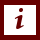 V této části budete seznámeni s problematikou malých gynekologických zákroků a urogynekologií. Malé gynekologické operační zákroky patří mezi časté jednodenní invazivní zákroky.Rychlý náhled studijního materiálu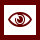 Mezi malé gynekologické zákroky patří zákroky, které se nejčastěji provádějí při jednodenní hospitalizaci nebo v ambulantním provozu. Těchto zákroků je několik, provádí se vaginální cestou v gynekologické poloze. Vzhledem k tomu, že je většinou nutná krátkodobá anestezie je nutné před tímto malým operačním zákrokem provést základní předoperační vyšetření, a to s ohledem na věk ženy a její zdravotní stav.Inkontinence patří mezi velmi častou příčinu návštěvy ženy v gynekologické nebo urologické ambulanci. Jde o problém, který snižuje kvalitu života ženy. Léčba může být konzervativní či operativní.Cíle STUDIJNÍHO MATERIÁLU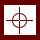 Získat znalosti z problematiky malých gynekologických zákrokůUmět jednotlivé zákroky charakterizovat Získat znalosti z oblasti urogynekologieUmět charakterizovat a popsat jednotlivé malé gynekologické zákrokyNaučit se připravit ženu k jednotlivým malým gynekologickým zákrokůmUmět pečovat o ženu po malém gynekologickém zákrokuNaučit se edukovat ženy po malých gynekologických zákrocíchZnát jednotlivé typy močové inkontinence včetně diagnostických výkonů a následné léčbyKlíčová STUDIJNÍHO MATERIÁLU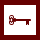 malé gynekologické zákroky, předoperační příprava, pooperační péče, urogynekologie, močová inkontinenceČas potřebný ke studiu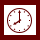 Stopáž studijního materiálu: 00:15:07Doporučený čas ke studiu: 45 minutDalší zdroje – doporučená literatura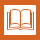 PILKA, R. Gynekologie. Praha: Maxdorf. 2017, ISBN 978-80-7345-530-9-0 Malé gynekologické zákrokyMalé gynekologické zákrokydilatace hrdla děložníhoprobatorní kyretáž hrdla a dutiny děložnípunkce Douglasova prostoruablace polypu hrdla děložníhoexcize z čípku, punkce cystyincize abscesu Bartoliniho žlázyMiniinterupce, interuptio legaliskonizace děložního čípkuhysteroskopiePředoperační přípravaInterní předoperační vyšetřeníGynekologický UZLačnění podle času výkonuMonitorace fyziologických funkcíBandáž DKPodpis informovaného souhlasuPrázdný močový měchýřUrogynekologická ambulance je určená k diagnostice a léčbě  dispenzarizaci pacientek trpících močovou inkontinencí, mikčními potížemi a poruchou statiky pánevního dna jako je například prolapsy a descenzy dělohyPoskytuje tato vyšetření:klinické laboratorní vyšetřeníurodynamické vyšetření: plnící cystometrie, profilometrie, uroflow ultrazvukové vyšetření dolních cest močových a malé pánveTypy inkontinenceEXTRAURETRÁLNÍ INKONTINENCEodtok moči jinudy než uretrou (VVV, píštěle)STRESOVÁ INKONTINENCEintravesikálníí,  intraabdominální tlak převýší intrauretrální bez stahu svalstva močového měchýřenedostatečnost uzavíracího mechanismu m.m. a trubiceu pohybu, kašel, zvedání břemen, skákáníURGENTNÍ INKONTINENCENáhlé a neovladatelné nucení z větším únikemREFLEXNÍ INKONTINENCENásledkem poranění či neurologického onemocněníPARADOXNÍ INKONTINENCEZ přetékání, slabost svaloviny m.m., neúplné vyprázdnění a zvětšující se zůstatekPedagogicko didaktické poznámkyPrůvodce studiemObor: Studijní text spadá tematicky pro studijní programy, které jsou akreditovány v rámci klasifikace oborů vzdělání CZ-ISCED-F 2013: 0913 Ošetřovatelství a porodní asistence.Cílem je získat znalosti o malých gynekologických zákrocích, přípravě ženy před výkonem a péče o ženu po výkonu. Následný cíl je získání znalostí o močové inkontinenci. Jako cílené metoda je použita přednáška a následná diskuse.Úkol k zamyšlení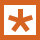 Jak můžeme předcházet močové inkontinenci v rámci životního stylu?Kontrolní otázka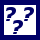 Popište jednotlivé typy močové inkontinence.Korespondenční úkol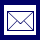 Zpracujte v bodech edukaci ženy po konizaci děložního čípku.Přehled dostupných ikonPozn. Tuto část dokumentu nedoporučujeme upravovat, aby byla zachována správná funkčnost vložených maker. Tento poslední oddíl může být zamknut v MS Word 2010 prostřednictvím menu Revize/Omezit úpravy.Takto je rovněž omezena možnost měnit například styly v dokumentu. Pro jejich úpravu nebo přidávání či odebírání je opět nutné omezení úprav zrušit. Zámek není chráněn heslem.ROZTOČIL, A. Moderní gynekologie. Praha: Grada: 2015. s. 528. ISBN 978-80-247-2832-2. SLEZÁKOVÁ, L. Ošetřovatelství v gynekologii a porodnictví. Praha: Grada. 2017, s.272. ISBN 978-80-271-9795-8. Čas potřebný ke studiuCíle kapitolyKlíčová slova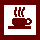 Nezapomeňte na odpočinekPrůvodce studiem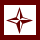 Průvodce textemRychlý náhled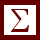 Shrnutí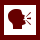 Tutoriály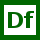 Definice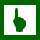 K zapamatování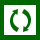 Případová studie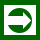 Řešená úloha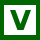 VětaKontrolní otázkaKorespondenční úkol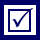 Odpovědi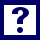 Otázky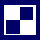 Samostatný úkolDalší zdroje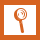 Pro zájemceÚkol k zamyšlení